Прокуратура Советского района г. Самары разъясняет: «Какие требования предъявляются к санитарному содержанию контейнерных площадок?»Содержание территорий городских и сельских поселений должно отвечать санитарным правилам; отходы производства и потребления подлежат сбору, использованию и транспортировке,- разъясняет исполняющий обязанности прокурора Советского района г. Самары Сергей Фридинский.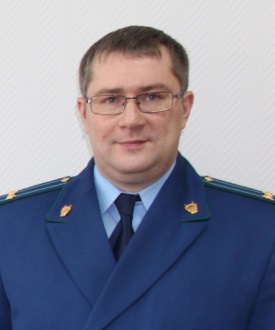 Объектами очистки являются территории домовладений и места общественного пользования.Система санитарной очистки и уборки территорий населенных мест должна предусматривать рациональный сбор, быстрое удаление, надежное обезвреживание и экономически целесообразную утилизацию бытовых отходов (хозяйственно-бытовых), в том числе пищевых отходов из жилых и общественных зданий. Указанные требования установлены Федеральным законом «О санитарно-эпидемиологическом благополучии населения».Кроме того, постановлением Главы городского округа Самара от 10.06.2008 № 404 утверждены Правила благоустройства, обеспечения чистоты и порядка на территории городского округа Самара (далее – Правила благоустройства).Согласно Правил благоустройства организации, осуществляющие содержание жилищного фонда городского округа обязаны обеспечить ежедневную уборку контейнерной (бункерной) площадки и прилегающей к ней территории, а в жилых многоквартирных домах сбор твердых бытовых отходов должны обеспечивать организации осуществляющие содержание жилищного фонда, в соответствии с заключенными договорами. Какая ответственность предусмотрена при отсутствии ежедневной уборки контейнерных площадок?  Несвоевременная уборка бытового мусора на прилегающей к площадке контейнеров территории является нарушением требований приведенных Санитарных правил содержания территорий населенных мест и образует состав административного правонарушения, предусмотренного ст. 6.3 Кодекса Российской Федерации об административных правонарушениях - нарушение законодательства в области обеспечения санитарно-эпидемиологического благополучия населения, выразившееся в нарушении действующих санитарных правил и гигиенических нормативов, невыполнении санитарно-гигиенических и противоэпидемических мероприятий.Так, прокуратурой Советского района г. Самары в адрес директоров обслуживающих организаций внесены представления об устранении нарушений санитарно-эпидемиологического законодательства, в отношении должностных и юридических лиц указанных организаций возбуждены дела об административных правонарушениях, предусмотренных ст. 6.3 КоАП РФ.******************************************************    Бесплатное цифровое эфирное телевидение доступно каждомуЦифровое телевидение обеспечивает потребителям целым комплексом конкурентных преимуществ. Это и высококачественный звук, и возможность самостоятельно выбрать пакет каналов, который соответствует интересам потребителя, и сервис ЕРG, позволяющий забыть о телепрограмме. Важным преимуществом является защита нежелательных каналов от детей и возможность выбрать субтитры и звуковые дорожки.	Телевидение нового стандарта не является кабельным или спутниковым или IPTV-телевидением, оно транслируется по эфиру в новом стандарте DVB-T2(сокращённо говоря Т2).	Для телевидения Т2:Не нужна спутниковая « тарелка»,Не требуется подключение к широкополосному интернету,Не нужно чтобы в доме было оборудование местной компании, которая раздаёт кабельное телевидение.Не требует оплаты.Телевидение в стандарте DVB-T2-бесплатно.           Какие каналы доступны для просмотра           Что будут смотреть те, кто перейдёт на новый вид телевещания?            Это 20 бесплатных российских каналов, сгруппированных в два цифровых     пакета-в два мультиплекса, которые передаются в дециметровом диапазоне.	Сегодня жители Самарской области могут бесплатно смотреть цифровое эфирное телевидение. Во всех населённых пунктах области доступны в отличном качестве 10 программ первого мультиплекса в который вошли флагманы общероссийского телевещания- такие каналы как:Первый канал, Россия 1, ОРТ, НТВ, новостной канал Россия 24, канал спортивной направленности Матч ТВ, Пятый канал, Россия «Культура», канал для детского досуга «Карусель», а также правительственный федеральный канал ТВЦ, три радиоканала: «Вести ФМ», «Маяк» и «Радио России».Второй мультиплекс объединяет каналы:«СТС», «ТНТ», «РЕН-ТВ», «ТВ-3», «Домашний», «СПАС», «Пятница», «Звезда», «Мир» и «Муз- ТВ» вещание которых планируется с 01.01.2019 года на всей территории области.Такая наполненность телевизионных мультиплексов определяется соответствующими Указами Президента РФ.	В Самарской области строительством и эксплуатацией цифровой эфирной телесети занимается филиал «Российской телевизионной и радиовещательной сети» «Самарский ОРТПЦ». Цифровое эфирное вещание осуществляется с включением в каналы «Россия 1», «Россия 24» и «Радио России» региональных программ. Это позволяет жителям области быть в курсе местных новостей.	Для приема бесплатного цифрового эфирного телевидения достаточно приобрести антенну дециметрового диапазона (коллективную или индивидуальную, нужную или комнатную - в зависимости от условий проживания). Большинство современных телевизоров поддерживают стандарт вещания DVB- T2, в котором транслируется бесплатные мультиплексы. Если телевизор старого образца, потребуется дополнительно установить специальную цифровую приставку. Приобретение пользовательского оборудования для приема цифрового эфирного сигнала- разовая процедура. Стоимость дециметровой антенны начинается от 300 рублей, цифровой приставки- от 700 рублей. Антенну, приставку и соединительный антенный кабель можно приобрести в магазинах, торгующих электроникой.	К сожалению, оцифровка повлечет за собой также урожай для мошенников, которые станут утверждать, что для  приема нового телевидения необходима обязательная замена антенны на крыше, предлагая свои услуги- конечно, за дополнительную плату.	На деле в большинстве случаев нет необходимости заменять антенну. Если вы  уже получили аналоговое ТВ в хорошем качестве на свою антенну, то и «цифру сможете получить без каких- либо проблем. Замена антенны для её приема может потребоваться только на «сложной местности». В этом случае, для улучшения приема, возможно, придется обменять широкополосную антенну на направленную антенну с усилителем.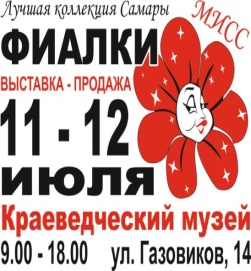 	Необходимое оборудование для просмотра	Как вы уже знаете, прием Т2 идет на обычную домашнюю антенну, и хорошо, когда эта антенна внешняя, а не комнатная. Но теперь уже не телевизор принимает и обрабатывает антенный сигнал, теперь это делает декодер (другие расхожие названия этой приставки- ресивер, тюнер), который понимает стандарт DVB-T2.Расшифрованный ресивером, видеосигнал подается через видеовход на телевизор.	Для просмотра Т2 пригоден любой телевизор, от старого черно-белого лампового до современного LCD-телевизора, и не имеет значения, в какой стране он сделан.	Но есть ли у вашего телевизора необходимый видеовход? Если нет, то нужно приобрести тюнер, который имеет радиочастотный модулятор, другое название модулятора RF-OUT, или ВЧ-модулятор. Сигнал с такого тюнера нужно подать на антенный вход телевизора, перенастроив телевизор на чистоту модулятора.	Возможно, ваш хороший, современный телевизор может самостоятельно принимать цифровой сигнал, тогда вы будете смотреть цифровое телевидение без приставки в формате Т2.Если это так, то о DVB-T2 обязательно будет написано в инструкции к телевизору.	Центр консультационной поддержки населения в Самарской областиСпециалисты центра консультационной поддержки ( ЦКП) РТРС в Самарской области готовы ответить на вопросы о цифровом телевидении, объяснить, как правильно выбрать и подключить приемное оборудование.	Работает круглосуточный телефон Горячей линии филиала РТРС «Самарский ОРТПЦ», звонки на который бесплатны для жителей Самарского региона:                               8-800-2000-846.	Телефон ЦКП:( 846)263-73-63	e-mail:ckp-samara@rtrn.ru	График работы: понедельник-четверг с 8:00 до 16:45, пятница с 8:00 до 15:30.	Вопросы о подключении цифрового эфирного вещания можно круглосуточно задать также по бесплатному номеру федеральной горячей линии: 8-800-220-2002Подробную информацию о «цифре» можно найти на специализированном сайте РТРС: РТРС.РФ ( для печатных СМИ) /http://samara. rtrs. ru/ (для интернет-ресурсов).******************************************************МИСС Фиалки: Приглашаем Вас на выставку МИСС Фиалки 11-12 июля в Краеведческий музей на ул. Газовиков, 14 в г Похвистнево. Публикуем списки деток, которые привезем на выставку в Похвистнево.                          Уважаемые жители!                             Приглашаем Вас. 13 июля 2018 года в 10.00 в ЦСДК                                                     с. Малый Толкай  по  ул. Советская 34а                                      на сход граждан.                                   Повестка дня:1. О социальных услугах для всей семьи предоставляемых отделением Семья м.р.Похвистневский. Специалисты отделения Семья м.р. Похвистневский.2. О благоустройстве территории.3. Об утверждении государственной программы Самарской области «Поддержка инициатив населения муниципальных образований в Самарской области» на 2017-2025 годы. Глава поселения  И.Т. Дерюжова.4. Об особом противопожарном режиме. И.Т. Дерюжова.5. О бруцеллёзе. И.Т. Дерюжова.6. О местах несанкционированного купания. И.Т. Дерюжова.7. О ЖКХ на территории поселения. Представитель МУППЖКХ.8. Разное.*****************************************************В соответствии со ст. 264.2 Бюджетного Кодекса Российской Федерации, ст. 77 Устава сельского поселения Малый Толкай муниципального района Похвистневский, ст. 35 Положения «О бюджетном процессе в сельском поселении Малый Толкай муниципального района Похвистневский Самарской области», утвержденного Решением Собрания представителей сельского поселения Малый Толкай муниципального района Похвистневский Самарской области от 30.03.2017г. № 58, Администрация сельского поселения Малый Толкай.П О С Т А Н О В Л Я Е Т:1. Утвердить отчет «Об исполнении бюджета сельского поселения Малый Толкай  муниципального района Похвистневский за I полугодие 2018 года» (прилагается).2. Направить отчет в Собрание представителей сельского поселения Малый Толкай муниципального района Похвистневский и в комиссию по бюджетно-экономическим вопросам (контрольный орган) Собрание представителей сельского поселения Малый Толкай муниципального района Похвистневский. 3. Опубликовать настоящее Постановление в газете «Вестник поселения Малый Толкай»..Глава поселения                        И.Т.ДерюжоваИсполнение доходной части бюджета сельского поселения Малый Толкай за I полугодие 2018 года составило  3 694 753,72 рублей или 49,26 % от годовых бюджетных назначений. Налоговые и неналоговые доходы поступили в бюджет сельского поселения в размере – 1 862 497,72 рублей или 47,79 % от годовых бюджетных назначений, что составляет 50,41 % от общего объёма доходной части бюджета сельского поселения Малый Толкай муниципального района Похвистневский. Безвозмездные перечисления поступили в бюджет сельского поселения в размере – 1 832 256,00 рублей или 50,84 % от годовых бюджетных назначений, что составляет 49,59 % от общего объёма доходной части бюджета сельского поселения Малый Толкай муниципального района Похвистневский.Расходная часть бюджета сельского поселения Малый Толкай за                       I полугодие 2018 года исполнена в объёме 2 272 427,72 рублей, что составляет 29,10 % от годовых бюджетных назначений. Наибольший удельный вес в структуре расходов занимают расходы по разделу «Культура, кинематография»  – план 1 239 300 рублей, исполнение – 766 100 рублей или 33,71 % от общего объёма расходной части бюджета сельского поселения Малый Толкай муниципального района Похвистневский.    Численность служащих администрации сельского поселения Малый Толкай на 01.07.2018г. составила 6 человек, в том числе: численность муниципальных служащих - 4 чел., численность технического персонала - 2 чел. Затраты на содержание служащих составили -   885 748,24 руб., в т.ч.:0102 Глава поселения – 213 035,65 руб.0104 Администрация – 637 378,89 руб.0203 ВУС  - 35 333,70  руб.       Отчет об исполнении бюджета Администрации сельского поселения Малый Толкай муниципального района Похвистневский за I полугодие 2018  года прилагается.         Глава поселения           И.Т. Дерюжова            	                      Отчет об использовании бюджетных ассигнований резервного фонда Администрации сельского поселения Малый Толкай муниципального района Похвистневский Самарской области за I полугодие 2018 года                                                                                                                     Глава поселения				И.Т.ДерюжоваПредупреждение о недопустимости безнадзорного пребывания детей на водоёмах!!!Уважаемые, родители! В целях сохранения жизни и обеспечения безопасности детей в летний период не допускайте безнадзорное пребывание детей и подростков на территории водоёмов, автодорогах и других небезопасных местах.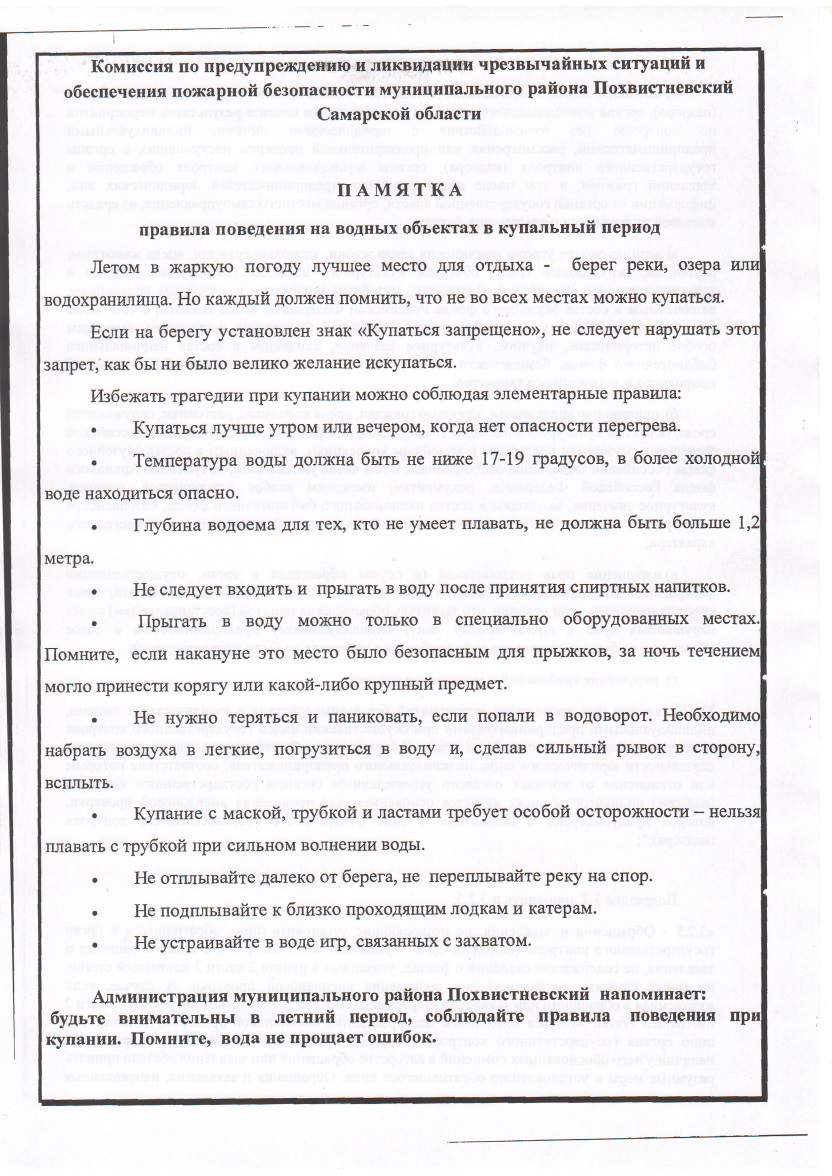 Не исполнение родителями или иными законными представителями несовершеннолетних обязанностей по  содержанию и воспитанию детей карается законом.О запрете купания на водоемах в летний период 2018 годаВ соответствии с федеральным законом от 06.10.2003 № 131-ФЗ» Об общих принципах организации местного самоуправления в Российской Федерации, руководствуюсь Уставом сельского поселения Малый Толкай муниципального района Похвистневский Самарской	 области, в связи с несоответствием качества воды водоемов сельского поселения Малый Толкай, в целях предотвращения несчастных случаев на водных объектах сельского поселения Малый Толкай и возникновения среди населения инфекционных заболеваний, передаваемых водным путем, Администрация сельского поселения Малый Толкай муниципального района Похвистневский Самарской области.ПОСТАНОВЛЯЕТ:1. Запретить купание на водных объектах, расположенных на территории сельского поселения, в том числе в местах массового отдыха населения.2. Разместить настоящее Постановление в газете «Вестник поселения Малый Толкай» и на официальном сайте Администрации.3. Постановление вступает в силу с момента его подписания.4.  Контроль за исполнением настоящего Постановления оставляю за собой.Глава поселения                                                 И.Т.Дерюжова             АДМИНИСТРАЦИЯ                                            СЕЛЬСКОГО ПОСЕЛЕНИЯ               МАЛЫЙ ТОЛКАЙ   МУНИЦИПАЛЬНОГО РАЙОНА             ПОХВИСТНЕВСКИЙ        САМАРСКОЙ ОБЛАСТИ        П О С Т А Н О В Л Е Н И Е            06. 07. 2018 год   № 55«О подготовке проекта Решения Собрания представителей сельского поселения Малый Толкай муниципального района Похвистневский Самарской области «О внесении изменений в правила землепользования и застройки сельского  поселения Малый Толкай муниципального района Похвистневский Самарской области»В целях приведения правил землепользования и застройки сельского поселения Малый Толкай муниципального района Похвистневский Самарской области  в соответствие положениям Градостроительного кодекса Российской Федерации (в редакции Федерального закона от 29.12.2017 №455-ФЗ                              «О внесении изменений в Градостроительный кодекс Российской Федерации                  и отдельные законодательные акты Российской Федерации»), руководствуясь статьёй 33 Градостроительного кодекса Российской Федерации, статьёй                                 46 Федерального закона от 06.10.2003 №131-ФЗ «Об общих принципах организации местного самоуправления в Российской Федерации», Уставом сельского поселения Малый Толкай и с учетом рекомендаций, содержащихся                  в заключении комиссии по подготовке проекта правил землепользования                          и застройки от 04.07.2018 №1,   Администрация сельского поселения Малый Толкай муниципального района Похвистневский Самарской области                                                                                                  ПОСТАНОВЛЯЕТ:         1. Подготовить проект о внесении изменений в Правила землепользования                     и застройки сельского  поселения Малый Толкай муниципального района Похвистневский Самарской области (далее – Правила), утвержденные решением Собрания представителей сельского поселения Малый Толкай муниципального района Похвистневский Самарской области  от 19.12.2013                    № 86 (в редакции Решений Собрания представителей сельского поселения   Малый Толкай от  28.12.2015 г. № 16,  от  26.01.2017г. №55, от  21.12.2017г. №73).        2. Установить  порядок и сроки проведения работ по подготовке проекта                           о внесении изменений в Правила, согласно Приложению 1 к настоящему постановлению.        3. Установить порядок направления заинтересованными лицами предложений по подготовке проекта о внесении изменений в Правила, согласно Приложению 2 к настоящему постановлению.4. Направить копию настоящего Постановления в комиссию по подготовке проекта правил землепользования и застройки сельского  поселения Малый Толкай муниципального района Похвистневский Самарской области.5. Опубликовать данное Постановление в газете «Вестник  поселения Малый Толкай» и разместить на официальном сайте поселения в сети Интернет.6. Контроль за исполнением настоящего постановления оставляю за собой.                                                                            Глава поселения  Малый Толкай                                                   И.Т. Дерюжова                          сельского                                                             поселения                                      Малый ТолкайРАСПРОСТРАНЯЕТСЯ БЕСПЛАТНОГазета основана 14.06.2010 г.                          сельского                                                             поселения                                      Малый Толкай06 июля 2018 года№338 (197)                          сельского                                                             поселения                                      Малый ТолкайОФИЦИАЛЬНОЕОПУБЛИКОВАНИЕИнформационный вестник Собрания представителей сельского поселения Малый Толкай  муниципального района  Похвистневский Самарской области    Администрации сельского поселения Малый Толкай муниципального района  Похвистневский  Самарской областиИнформационный вестник Собрания представителей сельского поселения Малый Толкай  муниципального района  Похвистневский Самарской области    Администрации сельского поселения Малый Толкай муниципального района  Похвистневский  Самарской области  РОССИЙСКАЯ ФЕДЕРАЦИЯАДМИНИСТРАЦИЯСЕЛЬСКОГО ПОСЕЛЕНИЯМАЛЫЙ ТОЛКАЙМУНИЦИПАЛЬНОГО РАЙОНАПОХВИСТНЕВСКИЙСАМАРСКОЙ ОБЛАСТИП О С Т А Н О В Л Е Н И Е06.07.2018 № 54С. Малый ТолкайОб утверждении отчета об исполнении бюджета сельского поселения Малый Толкай муниципального района Похвистневский за I полугодие  2018 годаРоссийская ФедерацияВ собрание представителейАдминистрациясельского поселения Малый Толкайсельского поселениямуниципального района ПохвистневскийМалый ТолкайСамарской областимуниципального района ПохвистневскийПредседателю комиссииСамарской областипо бюджетно-экономическим вопросам446468, Самарская областьСобрания представителейПохвистневский район, с. Малый Толкайсельского поселения МалыйТелефон 54-1-40муниципального района Похвистневскийe-mail: m-tolkai@mail.ru06.07.2018 № 208В.И. МайстренкоРасходы бюджета сельского поселения Малый Толкай за I полугодие 2018 годаРасходы бюджета сельского поселения Малый Толкай за I полугодие 2018 годаРасходы бюджета сельского поселения Малый Толкай за I полугодие 2018 годаРасходы бюджета сельского поселения Малый Толкай за I полугодие 2018 годаРасходы бюджета сельского поселения Малый Толкай за I полугодие 2018 годаРасходы бюджета сельского поселения Малый Толкай за I полугодие 2018 годаРасходы бюджета сельского поселения Малый Толкай за I полугодие 2018 годаРасходы бюджета сельского поселения Малый Толкай за I полугодие 2018 годаНаименование показателяНаименование показателяКод строкиКод строкиКод расхода по бюджетной классификацииКод расхода по бюджетной классификацииУтвержденные бюджетные назначенияИсполнено11223345Расходы бюджета - ВСЕГО 
В том числе:Расходы бюджета - ВСЕГО 
В том числе:200200XX7 810 146,862 272 427,72ОБЩЕГОСУДАРСТВЕННЫЕ ВОПРОСЫОБЩЕГОСУДАРСТВЕННЫЕ ВОПРОСЫ200200000 0100 0000000000 000000 0100 0000000000 0002 023 200,00923 514,54Функционирование высшего должностного лица субъекта Российской Федерации и муниципального образованияФункционирование высшего должностного лица субъекта Российской Федерации и муниципального образования200200000 0102 0000000000 000000 0102 0000000000 000574 100,00213 035,6590000000009000000000200200000 0102 9000000000 000000 0102 9000000000 000574 100,00213 035,6590100000009010000000200200000 0102 9010000000 000000 0102 9010000000 000574 100,00213 035,65Обеспечение деятельности Администрации сельского поселения Малый Толкай м.р.ПохвистневскийОбеспечение деятельности Администрации сельского поселения Малый Толкай м.р.Похвистневский200200000 0102 9010011150 000000 0102 9010011150 000216 300,00148 037,01Расходы на выплаты персоналу в целях обеспечения выполнения функций государственными (муниципальными) органами, казенными учреждениями, органами управления государственными внебюджетными фондамиРасходы на выплаты персоналу в целях обеспечения выполнения функций государственными (муниципальными) органами, казенными учреждениями, органами управления государственными внебюджетными фондами200200000 0102 9010011150 100000 0102 9010011150 100216 300,00148 037,01Расходы на выплаты персоналу государственных (муниципальных) органовРасходы на выплаты персоналу государственных (муниципальных) органов200200000 0102 9010011150 120000 0102 9010011150 120216 300,00148 037,01Фонд оплаты труда государственных (муниципальных) органовФонд оплаты труда государственных (муниципальных) органов200200399 0102 9010011150 121399 0102 9010011150 121174 300,00124 984,68Взносы по обязательному социальному страхованию на выплаты денежного содержания и иные выплаты работникам государственных (муниципальных) органовВзносы по обязательному социальному страхованию на выплаты денежного содержания и иные выплаты работникам государственных (муниципальных) органов200200399 0102 9010011150 129399 0102 9010011150 12942 000,0023 052,33Расходы местного бюджета за счет стимулирующих субсидий, направленные на содержание органов местного самоуправления муниципального образованияРасходы местного бюджета за счет стимулирующих субсидий, направленные на содержание органов местного самоуправления муниципального образования200200000 0102 90100S2001 000000 0102 90100S2001 000357 800,0064 998,64Расходы на выплаты персоналу в целях обеспечения выполнения функций государственными (муниципальными) органами, казенными учреждениями, органами управления государственными внебюджетными фондамиРасходы на выплаты персоналу в целях обеспечения выполнения функций государственными (муниципальными) органами, казенными учреждениями, органами управления государственными внебюджетными фондами200200000 0102 90100S2001 100000 0102 90100S2001 100357 800,0064 998,64Расходы на выплаты персоналу государственных (муниципальных) органовРасходы на выплаты персоналу государственных (муниципальных) органов200200000 0102 90100S2001 120000 0102 90100S2001 120357 800,0064 998,64Фонд оплаты труда государственных (муниципальных) органовФонд оплаты труда государственных (муниципальных) органов200200399 0102 90100S2001 121399 0102 90100S2001 121266 600,0039 728,00Взносы по обязательному социальному страхованию на выплаты денежного содержания и иные выплаты работникам государственных (муниципальных) органовВзносы по обязательному социальному страхованию на выплаты денежного содержания и иные выплаты работникам государственных (муниципальных) органов200200399 0102 90100S2001 129399 0102 90100S2001 12991 200,0025 270,64Функционирование Правительства Российской Федерации, высших исполнительных органов государственной власти субъектов Российской Федерации, местных администрацийФункционирование Правительства Российской Федерации, высших исполнительных органов государственной власти субъектов Российской Федерации, местных администраций200200000 0104 0000000000 000000 0104 0000000000 0001 390 100,00710 478,8990000000009000000000200200000 0104 9000000000 000000 0104 9000000000 0001 390 100,00710 478,8990100000009010000000200200000 0104 9010000000 000000 0104 9010000000 0001 390 100,00710 478,89Обеспечение деятельности Администрации сельского поселения Малый Толкай м.р.ПохвистневскийОбеспечение деятельности Администрации сельского поселения Малый Толкай м.р.Похвистневский200200000 0104 9010011150 000000 0104 9010011150 000524 700,00376 590,01Расходы на выплаты персоналу в целях обеспечения выполнения функций государственными (муниципальными) органами, казенными учреждениями, органами управления государственными внебюджетными фондамиРасходы на выплаты персоналу в целях обеспечения выполнения функций государственными (муниципальными) органами, казенными учреждениями, органами управления государственными внебюджетными фондами200200000 0104 9010011150 100000 0104 9010011150 100288 800,00234 576,58Расходы на выплаты персоналу государственных (муниципальных) органовРасходы на выплаты персоналу государственных (муниципальных) органов200200000 0104 9010011150 120000 0104 9010011150 120288 800,00234 576,58Фонд оплаты труда государственных (муниципальных) органовФонд оплаты труда государственных (муниципальных) органов200200399 0104 9010011150 121399 0104 9010011150 121253 800,00207 576,91Иные выплаты персоналу государственных (муниципальных) органов, за исключением фонда оплаты трудаИные выплаты персоналу государственных (муниципальных) органов, за исключением фонда оплаты труда200200399 0104 9010011150 122399 0104 9010011150 122600,00300,00Взносы по обязательному социальному страхованию на выплаты денежного содержания и иные выплаты работникам государственных (муниципальных) органовВзносы по обязательному социальному страхованию на выплаты денежного содержания и иные выплаты работникам государственных (муниципальных) органов200200399 0104 9010011150 129399 0104 9010011150 12934 400,0026 699,67Закупка товаров, работ и услуг для обеспечения государственных (муниципальных) нуждЗакупка товаров, работ и услуг для обеспечения государственных (муниципальных) нужд200200000 0104 9010011150 200000 0104 9010011150 200232 800,00141 719,27Иные закупки товаров, работ и услуг для обеспечения государственных (муниципальных) нуждИные закупки товаров, работ и услуг для обеспечения государственных (муниципальных) нужд200200000 0104 9010011150 240000 0104 9010011150 240232 800,00141 719,27Прочая закупка товаров, работ и услугПрочая закупка товаров, работ и услуг200200399 0104 9010011150 244399 0104 9010011150 244232 800,00141 719,27Иные бюджетные ассигнованияИные бюджетные ассигнования200200000 0104 9010011150 800000 0104 9010011150 8003 100,00294,16Уплата налогов, сборов и иных платежейУплата налогов, сборов и иных платежей200200000 0104 9010011150 850000 0104 9010011150 8503 100,00294,16Уплата иных платежейУплата иных платежей200200399 0104 9010011150 853399 0104 9010011150 8533 100,00294,16Осуществление полномочий поселения по решению вопросов местного значения по исполнению бюджета поселенияОсуществление полномочий поселения по решению вопросов местного значения по исполнению бюджета поселения200200000 0104 9010078130 000000 0104 9010078130 00086 100,0043 100,00Межбюджетные трансфертыМежбюджетные трансферты200200000 0104 9010078130 500000 0104 9010078130 50086 100,0043 100,00Иные межбюджетные трансфертыИные межбюджетные трансферты200200399 0104 9010078130 540399 0104 9010078130 54086 100,0043 100,00Осуществление полномочий поселения по решению вопросов местного значения по осуществлению муниципального земельного контроля в границах поселенияОсуществление полномочий поселения по решению вопросов местного значения по осуществлению муниципального земельного контроля в границах поселения200200000 0104 9010078140 000000 0104 9010078140 00015 000,0015 000,00Межбюджетные трансфертыМежбюджетные трансферты200200000 0104 9010078140 500000 0104 9010078140 50015 000,0015 000,00Иные межбюджетные трансфертыИные межбюджетные трансферты200200399 0104 9010078140 540399 0104 9010078140 54015 000,0015 000,00Осуществление полномочий поселения по решению вопросов местного значения по осуществлению мер по противодействию коррупции в границах поселенияОсуществление полномочий поселения по решению вопросов местного значения по осуществлению мер по противодействию коррупции в границах поселения200200000 0104 9010078150 000000 0104 9010078150 0005 000,005 000,00Межбюджетные трансфертыМежбюджетные трансферты200200000 0104 9010078150 500000 0104 9010078150 5005 000,005 000,00Иные межбюджетные трансфертыИные межбюджетные трансферты200200399 0104 9010078150 540399 0104 9010078150 5405 000,005 000,00Осуществление полномочий поселения по решению вопросов местного значения по градостроительной деятельностиОсуществление полномочий поселения по решению вопросов местного значения по градостроительной деятельности200200000 0104 9010078180 000000 0104 9010078180 00010 000,0010 000,00Межбюджетные трансфертыМежбюджетные трансферты200200000 0104 9010078180 500000 0104 9010078180 50010 000,0010 000,00Иные межбюджетные трансфертыИные межбюджетные трансферты200200399 0104 9010078180 540399 0104 9010078180 54010 000,0010 000,00Расходы местного бюджета за счет стимулирующих субсидий, направленные на содержание органов местного самоуправления муниципального образованияРасходы местного бюджета за счет стимулирующих субсидий, направленные на содержание органов местного самоуправления муниципального образования200200000 0104 90100S2001 000000 0104 90100S2001 000749 300,00260 788,88Расходы на выплаты персоналу в целях обеспечения выполнения функций государственными (муниципальными) органами, казенными учреждениями, органами управления государственными внебюджетными фондамиРасходы на выплаты персоналу в целях обеспечения выполнения функций государственными (муниципальными) органами, казенными учреждениями, органами управления государственными внебюджетными фондами200200000 0104 90100S2001 100000 0104 90100S2001 100407 300,00114 450,86Расходы на выплаты персоналу государственных (муниципальных) органовРасходы на выплаты персоналу государственных (муниципальных) органов200200000 0104 90100S2001 120000 0104 90100S2001 120407 300,00114 450,86Фонд оплаты труда государственных (муниципальных) органовФонд оплаты труда государственных (муниципальных) органов200200399 0104 90100S2001 121399 0104 90100S2001 121284 600,0064 417,47Взносы по обязательному социальному страхованию на выплаты денежного содержания и иные выплаты работникам государственных (муниципальных) органовВзносы по обязательному социальному страхованию на выплаты денежного содержания и иные выплаты работникам государственных (муниципальных) органов200200399 0104 90100S2001 129399 0104 90100S2001 129122 700,0050 033,39Закупка товаров, работ и услуг для обеспечения государственных (муниципальных) нуждЗакупка товаров, работ и услуг для обеспечения государственных (муниципальных) нужд200200000 0104 90100S2001 200000 0104 90100S2001 200342 000,00146 338,02Иные закупки товаров, работ и услуг для обеспечения государственных (муниципальных) нуждИные закупки товаров, работ и услуг для обеспечения государственных (муниципальных) нужд200200000 0104 90100S2001 240000 0104 90100S2001 240342 000,00146 338,02Прочая закупка товаров, работ и услугПрочая закупка товаров, работ и услуг200200399 0104 90100S2001 244399 0104 90100S2001 244342 000,00146 338,02Резервные фондыРезервные фонды200200000 0111 0000000000 000000 0111 0000000000 00059 000,000,0090000000009000000000200200000 0111 9000000000 000000 0111 9000000000 00059 000,000,0090100000009010000000200200000 0111 9010000000 000000 0111 9010000000 00059 000,000,00Расходы местного бюджета за счет стимулирующих субсидий, направленных на расходование средств резервного фондаРасходы местного бюджета за счет стимулирующих субсидий, направленных на расходование средств резервного фонда200200000 0111 90100S2010 000000 0111 90100S2010 00059 000,000,00Иные бюджетные ассигнованияИные бюджетные ассигнования200200000 0111 90100S2010 800000 0111 90100S2010 80059 000,000,00Резервные средстваРезервные средства200200399 0111 90100S2010 870399 0111 90100S2010 87059 000,000,00НАЦИОНАЛЬНАЯ ОБОРОНАНАЦИОНАЛЬНАЯ ОБОРОНА200200000 0200 0000000000 000000 0200 0000000000 00083 200,0035 333,70Мобилизационная и вневойсковая подготовкаМобилизационная и вневойсковая подготовка200200000 0203 0000000000 000000 0203 0000000000 00083 200,0035 333,7090000000009000000000200200000 0203 9000000000 000000 0203 9000000000 00083 200,0035 333,7090100000009010000000200200000 0203 9010000000 000000 0203 9010000000 00083 200,0035 333,70Субвенции на осуществление первичного воинского учета на территориях, где отсутствуют военные комиссариатыСубвенции на осуществление первичного воинского учета на территориях, где отсутствуют военные комиссариаты200200000 0203 9010051180 000000 0203 9010051180 00083 200,0035 333,70Расходы на выплаты персоналу в целях обеспечения выполнения функций государственными (муниципальными) органами, казенными учреждениями, органами управления государственными внебюджетными фондамиРасходы на выплаты персоналу в целях обеспечения выполнения функций государственными (муниципальными) органами, казенными учреждениями, органами управления государственными внебюджетными фондами200200000 0203 9010051180 100000 0203 9010051180 10070 700,0035 333,70Расходы на выплаты персоналу государственных (муниципальных) органовРасходы на выплаты персоналу государственных (муниципальных) органов200200000 0203 9010051180 120000 0203 9010051180 12070 700,0035 333,70Фонд оплаты труда государственных (муниципальных) органовФонд оплаты труда государственных (муниципальных) органов200200399 0203 9010051180 121399 0203 9010051180 12154 300,0027 138,00Взносы по обязательному социальному страхованию на выплаты денежного содержания и иные выплаты работникам государственных (муниципальных) органовВзносы по обязательному социальному страхованию на выплаты денежного содержания и иные выплаты работникам государственных (муниципальных) органов200200399 0203 9010051180 129399 0203 9010051180 12916 400,008 195,70Закупка товаров, работ и услуг для обеспечения государственных (муниципальных) нуждЗакупка товаров, работ и услуг для обеспечения государственных (муниципальных) нужд200200000 0203 9010051180 200000 0203 9010051180 20012 500,000,00Иные закупки товаров, работ и услуг для обеспечения государственных (муниципальных) нуждИные закупки товаров, работ и услуг для обеспечения государственных (муниципальных) нужд200200000 0203 9010051180 240000 0203 9010051180 24012 500,000,00Прочая закупка товаров, работ и услугПрочая закупка товаров, работ и услуг200200399 0203 9010051180 244399 0203 9010051180 24412 500,000,00НАЦИОНАЛЬНАЯ БЕЗОПАСНОСТЬ И ПРАВООХРАНИТЕЛЬНАЯ ДЕЯТЕЛЬНОСТЬНАЦИОНАЛЬНАЯ БЕЗОПАСНОСТЬ И ПРАВООХРАНИТЕЛЬНАЯ ДЕЯТЕЛЬНОСТЬ200200000 0300 0000000000 000000 0300 0000000000 00084 600,0019 992,00Защита населения и территории от чрезвычайных ситуаций природного и техногенного характера, гражданская оборонаЗащита населения и территории от чрезвычайных ситуаций природного и техногенного характера, гражданская оборона200200000 0309 0000000000 000000 0309 0000000000 00026 000,002 500,0056000000005600000000200200000 0309 5600000000 000000 0309 5600000000 00026 000,002 500,0056400000005640000000200200000 0309 5640000000 000000 0309 5640000000 00026 000,002 500,00Проеведение дератизационных мероприятий против мышевидных грызунов на территории сельского поселения Малый Толкай м.р.Похвистневский за счет стимулирующих субсидийПроеведение дератизационных мероприятий против мышевидных грызунов на территории сельского поселения Малый Толкай м.р.Похвистневский за счет стимулирующих субсидий200200000 0309 56400S2011 000000 0309 56400S2011 00026 000,002 500,00Закупка товаров, работ и услуг для обеспечения государственных (муниципальных) нуждЗакупка товаров, работ и услуг для обеспечения государственных (муниципальных) нужд200200000 0309 56400S2011 200000 0309 56400S2011 20026 000,002 500,00Иные закупки товаров, работ и услуг для обеспечения государственных (муниципальных) нуждИные закупки товаров, работ и услуг для обеспечения государственных (муниципальных) нужд200200000 0309 56400S2011 240000 0309 56400S2011 24026 000,002 500,00Прочая закупка товаров, работ и услугПрочая закупка товаров, работ и услуг200200399 0309 56400S2011 244399 0309 56400S2011 24426 000,002 500,00Обеспечение пожарной безопасностиОбеспечение пожарной безопасности200200000 0310 0000000000 000000 0310 0000000000 00014 100,003 752,0056000000005600000000200200000 0310 5600000000 000000 0310 5600000000 00014 100,003 752,0056300000005630000000200200000 0310 5630000000 000000 0310 5630000000 00014 100,003 752,00Обеспечение пожарной безопасности в рамках муниципальной программы на территории поселения Малый Толкай м.р.ПохвистневскийОбеспечение пожарной безопасности в рамках муниципальной программы на территории поселения Малый Толкай м.р.Похвистневский200200000 0310 5630020110 000000 0310 5630020110 0006 600,000,00Закупка товаров, работ и услуг для обеспечения государственных (муниципальных) нуждЗакупка товаров, работ и услуг для обеспечения государственных (муниципальных) нужд200200000 0310 5630020110 200000 0310 5630020110 2006 600,000,00Иные закупки товаров, работ и услуг для обеспечения государственных (муниципальных) нуждИные закупки товаров, работ и услуг для обеспечения государственных (муниципальных) нужд200200000 0310 5630020110 240000 0310 5630020110 2406 600,000,00Прочая закупка товаров, работ и услугПрочая закупка товаров, работ и услуг200200399 0310 5630020110 244399 0310 5630020110 2446 600,000,00Уплата налогов, сборов и иных платежей по пожарной машине в сельском поселении Малый ТолкайУплата налогов, сборов и иных платежей по пожарной машине в сельском поселении Малый Толкай200200000 0310 5630090060 000000 0310 5630090060 0007 500,003 752,00Иные бюджетные ассигнованияИные бюджетные ассигнования200200000 0310 5630090060 800000 0310 5630090060 8007 500,003 752,00Уплата налогов, сборов и иных платежейУплата налогов, сборов и иных платежей200200000 0310 5630090060 850000 0310 5630090060 8507 500,003 752,00Уплата прочих налогов, сборовУплата прочих налогов, сборов200200399 0310 5630090060 852399 0310 5630090060 8527 500,003 752,00Другие вопросы в области национальной безопасности и правоохранительной деятельностиДругие вопросы в области национальной безопасности и правоохранительной деятельности200200000 0314 0000000000 000000 0314 0000000000 00044 500,0013 740,0056000000005600000000200200000 0314 5600000000 000000 0314 5600000000 00044 500,0013 740,0056700000005670000000200200000 0314 5670000000 000000 0314 5670000000 00044 500,0013 740,00Обеспечение участия населения в охране общественного порядка, возникающих при выполнении полномочий органов местного самоуправления по оказанию поддержки гражданам и их объединениям, участвующим в охране общественного порядка, создание условий для деятельности народных дружинОбеспечение участия населения в охране общественного порядка, возникающих при выполнении полномочий органов местного самоуправления по оказанию поддержки гражданам и их объединениям, участвующим в охране общественного порядка, создание условий для деятельности народных дружин200200000 0314 56700S3300 000000 0314 56700S3300 00044 500,0013 740,00Закупка товаров, работ и услуг для обеспечения государственных (муниципальных) нуждЗакупка товаров, работ и услуг для обеспечения государственных (муниципальных) нужд200200000 0314 56700S3300 200000 0314 56700S3300 20044 500,0013 740,00Иные закупки товаров, работ и услуг для обеспечения государственных (муниципальных) нуждИные закупки товаров, работ и услуг для обеспечения государственных (муниципальных) нужд200200000 0314 56700S3300 240000 0314 56700S3300 24044 500,0013 740,00Прочая закупка товаров, работ и услугПрочая закупка товаров, работ и услуг200200399 0314 56700S3300 244399 0314 56700S3300 24444 500,0013 740,00НАЦИОНАЛЬНАЯ ЭКОНОМИКАНАЦИОНАЛЬНАЯ ЭКОНОМИКА200200000 0400 0000000000 000000 0400 0000000000 0003 014 046,8692 400,00Сельское хозяйство и рыболовствоСельское хозяйство и рыболовство200200000 0405 0000000000 000000 0405 0000000000 00053 000,000,0090000000009000000000200200000 0405 9000000000 000000 0405 9000000000 00053 000,000,0090400000009040000000200200000 0405 9040000000 000000 0405 9040000000 00053 000,000,00Субсидии гражданам, ведущим ЛПХ в целях возмещения затрат в связи с производством с/х продукции в части расходов на содержание КРССубсидии гражданам, ведущим ЛПХ в целях возмещения затрат в связи с производством с/х продукции в части расходов на содержание КРС200200000 0405 90400S2003 000000 0405 90400S2003 00053 000,000,00Иные бюджетные ассигнованияИные бюджетные ассигнования200200000 0405 90400S2003 800000 0405 90400S2003 80053 000,000,00Субсидии юридическим лицам (кроме некоммерческих организаций), индивидуальным предпринимателям, физическим лицам - производителям товаров, работ, услугСубсидии юридическим лицам (кроме некоммерческих организаций), индивидуальным предпринимателям, физическим лицам - производителям товаров, работ, услуг200200000 0405 90400S2003 810000 0405 90400S2003 81053 000,000,00Субсидии (гранты в форме субсидий) на финансовое обеспечение затрат в связи с производством (реализацией товаров), выполнением работ, оказанием услуг, порядком (правилами) предоставления которых установлено требование о последующем подтверждении их использования в соответствии с условиями и (или) целями предоставленияСубсидии (гранты в форме субсидий) на финансовое обеспечение затрат в связи с производством (реализацией товаров), выполнением работ, оказанием услуг, порядком (правилами) предоставления которых установлено требование о последующем подтверждении их использования в соответствии с условиями и (или) целями предоставления200200399 0405 90400S2003 812399 0405 90400S2003 81253 000,000,00Дорожное хозяйство (дорожные фонды)Дорожное хозяйство (дорожные фонды)200200000 0409 0000000000 000000 0409 0000000000 0002 690 046,8692 400,0056000000005600000000200200000 0409 5600000000 000000 0409 5600000000 0002 690 046,8692 400,0056900000005690000000200200000 0409 5690000000 000000 0409 5690000000 0002 690 046,8692 400,00Содержание дорог общего пользования местного значения в границах сельского поселения Малый Толкай м.р.ПохвистневскийСодержание дорог общего пользования местного значения в границах сельского поселения Малый Толкай м.р.Похвистневский200200000 0409 5690020120 000000 0409 5690020120 0002 690 046,8692 400,00Закупка товаров, работ и услуг для обеспечения государственных (муниципальных) нуждЗакупка товаров, работ и услуг для обеспечения государственных (муниципальных) нужд200200000 0409 5690020120 200000 0409 5690020120 2002 690 046,8692 400,00Иные закупки товаров, работ и услуг для обеспечения государственных (муниципальных) нуждИные закупки товаров, работ и услуг для обеспечения государственных (муниципальных) нужд200200000 0409 5690020120 240000 0409 5690020120 2402 690 046,8692 400,00Прочая закупка товаров, работ и услугПрочая закупка товаров, работ и услуг200200399 0409 5690020120 244399 0409 5690020120 2442 690 046,8692 400,00Другие вопросы в области национальной экономикиДругие вопросы в области национальной экономики200200000 0412 0000000000 000000 0412 0000000000 000271 000,000,0090000000009000000000200200000 0412 9000000000 000000 0412 9000000000 000271 000,000,0090400000009040000000200200000 0412 9040000000 000000 0412 9040000000 000271 000,000,00Расходов в области национальной экономики за счет стимулирующих субсидийРасходов в области национальной экономики за счет стимулирующих субсидий200200000 0412 90400S2009 000000 0412 90400S2009 000271 000,000,00Закупка товаров, работ и услуг для обеспечения государственных (муниципальных) нуждЗакупка товаров, работ и услуг для обеспечения государственных (муниципальных) нужд200200000 0412 90400S2009 200000 0412 90400S2009 200271 000,000,00Иные закупки товаров, работ и услуг для обеспечения государственных (муниципальных) нуждИные закупки товаров, работ и услуг для обеспечения государственных (муниципальных) нужд200200000 0412 90400S2009 240000 0412 90400S2009 240271 000,000,00Прочая закупка товаров, работ и услугПрочая закупка товаров, работ и услуг200200399 0412 90400S2009 244399 0412 90400S2009 244271 000,000,00ЖИЛИЩНО-КОММУНАЛЬНОЕ ХОЗЯЙСТВОЖИЛИЩНО-КОММУНАЛЬНОЕ ХОЗЯЙСТВО200200000 0500 0000000000 000000 0500 0000000000 0001 144 500,00295 111,98Коммунальное хозяйствоКоммунальное хозяйство200200000 0502 0000000000 000000 0502 0000000000 000451 500,0031 428,7856000000005600000000200200000 0502 5600000000 000000 0502 5600000000 000451 500,0031 428,7856100000005610000000200200000 0502 5610000000 000000 0502 5610000000 000436 000,0024 994,98Мероприятия в области ЖКХ на территории сельского поселения Малый Толкай м.р. ПохвистневскийМероприятия в области ЖКХ на территории сельского поселения Малый Толкай м.р. Похвистневский200200000 0502 5610020130 000000 0502 5610020130 00043 600,0024 994,98Закупка товаров, работ и услуг для обеспечения государственных (муниципальных) нуждЗакупка товаров, работ и услуг для обеспечения государственных (муниципальных) нужд200200000 0502 5610020130 200000 0502 5610020130 20043 600,0024 994,98Иные закупки товаров, работ и услуг для обеспечения государственных (муниципальных) нуждИные закупки товаров, работ и услуг для обеспечения государственных (муниципальных) нужд200200000 0502 5610020130 240000 0502 5610020130 24043 600,0024 994,98Прочая закупка товаров, работ и услугПрочая закупка товаров, работ и услуг200200399 0502 5610020130 244399 0502 5610020130 24443 600,0024 994,98Расходы местного бюджета за счет стимулирующих субсидий, направленные на мероприятия в области ЖКХ на территории сельского поселения Малый ТолкайРасходы местного бюджета за счет стимулирующих субсидий, направленные на мероприятия в области ЖКХ на территории сельского поселения Малый Толкай200200000 0502 56100S2005 000000 0502 56100S2005 000332 000,000,00Закупка товаров, работ и услуг для обеспечения государственных (муниципальных) нуждЗакупка товаров, работ и услуг для обеспечения государственных (муниципальных) нужд200200000 0502 56100S2005 200000 0502 56100S2005 200332 000,000,00Иные закупки товаров, работ и услуг для обеспечения государственных (муниципальных) нуждИные закупки товаров, работ и услуг для обеспечения государственных (муниципальных) нужд200200000 0502 56100S2005 240000 0502 56100S2005 240332 000,000,00Прочая закупка товаров, работ и услугПрочая закупка товаров, работ и услуг200200399 0502 56100S2005 244399 0502 56100S2005 244332 000,000,00Восстановление водоснабжения в целях предупреждения чрезвычайных ситуаций в сельском поселении Малый ТолкайВосстановление водоснабжения в целях предупреждения чрезвычайных ситуаций в сельском поселении Малый Толкай200200000 0502 56100S9700 000000 0502 56100S9700 00060 400,000,00Закупка товаров, работ и услуг для обеспечения государственных (муниципальных) нуждЗакупка товаров, работ и услуг для обеспечения государственных (муниципальных) нужд200200000 0502 56100S9700 200000 0502 56100S9700 20060 400,000,00Иные закупки товаров, работ и услуг для обеспечения государственных (муниципальных) нуждИные закупки товаров, работ и услуг для обеспечения государственных (муниципальных) нужд200200000 0502 56100S9700 240000 0502 56100S9700 24060 400,000,00Прочая закупка товаров, работ и услугПрочая закупка товаров, работ и услуг200200399 0502 56100S9700 244399 0502 56100S9700 24460 400,000,0056500000005650000000200200000 0502 5650000000 000000 0502 5650000000 00015 500,006 433,80Уплата взносов на капитальный ремонт в части помещений находящихся в муниципальной собственности поселения Малый Толкай м.р.ПохвистневскийУплата взносов на капитальный ремонт в части помещений находящихся в муниципальной собственности поселения Малый Толкай м.р.Похвистневский200200000 0502 5650020150 000000 0502 5650020150 00015 500,006 433,80Закупка товаров, работ и услуг для обеспечения государственных (муниципальных) нуждЗакупка товаров, работ и услуг для обеспечения государственных (муниципальных) нужд200200000 0502 5650020150 200000 0502 5650020150 20015 500,006 433,80Иные закупки товаров, работ и услуг для обеспечения государственных (муниципальных) нуждИные закупки товаров, работ и услуг для обеспечения государственных (муниципальных) нужд200200000 0502 5650020150 240000 0502 5650020150 24015 500,006 433,80Прочая закупка товаров, работ и услугПрочая закупка товаров, работ и услуг200200399 0502 5650020150 244399 0502 5650020150 24415 500,006 433,80БлагоустройствоБлагоустройство200200000 0503 0000000000 000000 0503 0000000000 000693 000,00263 683,2056000000005600000000200200000 0503 5600000000 000000 0503 5600000000 000693 000,00263 683,2056200000005620000000200200000 0503 5620000000 000000 0503 5620000000 000156 700,0050 742,31Благоустройство населённого пункта поселения Малый Толкай м.р.ПохвистневскийБлагоустройство населённого пункта поселения Малый Толкай м.р.Похвистневский200200000 0503 5620020160 000000 0503 5620020160 00048 700,0020 540,39Закупка товаров, работ и услуг для обеспечения государственных (муниципальных) нуждЗакупка товаров, работ и услуг для обеспечения государственных (муниципальных) нужд200200000 0503 5620020160 200000 0503 5620020160 20048 700,0020 540,39Иные закупки товаров, работ и услуг для обеспечения государственных (муниципальных) нуждИные закупки товаров, работ и услуг для обеспечения государственных (муниципальных) нужд200200000 0503 5620020160 240000 0503 5620020160 24048 700,0020 540,39Прочая закупка товаров, работ и услугПрочая закупка товаров, работ и услуг200200399 0503 5620020160 244399 0503 5620020160 24448 700,0020 540,39Уплата налогов и сборов под объектами ЖКХ в границах сельского поселения Малый ТолкайУплата налогов и сборов под объектами ЖКХ в границах сельского поселения Малый Толкай200200000 0503 5620090040 000000 0503 5620090040 0008 000,000,00Иные бюджетные ассигнованияИные бюджетные ассигнования200200000 0503 5620090040 800000 0503 5620090040 8008 000,000,00Уплата налогов, сборов и иных платежейУплата налогов, сборов и иных платежей200200000 0503 5620090040 850000 0503 5620090040 8508 000,000,00Уплата налога на имущество организаций и земельного налогаУплата налога на имущество организаций и земельного налога200200399 0503 5620090040 851399 0503 5620090040 8518 000,000,00Расходы местного бюджета за счет стимулирующих субсидий, направленные на мероприятия по благоустройству территории сельского поселения Малый ТолкайРасходы местного бюджета за счет стимулирующих субсидий, направленные на мероприятия по благоустройству территории сельского поселения Малый Толкай200200000 0503 56200S2006 000000 0503 56200S2006 000100 000,0030 201,92Закупка товаров, работ и услуг для обеспечения государственных (муниципальных) нуждЗакупка товаров, работ и услуг для обеспечения государственных (муниципальных) нужд200200000 0503 56200S2006 200000 0503 56200S2006 200100 000,0030 201,92Иные закупки товаров, работ и услуг для обеспечения государственных (муниципальных) нуждИные закупки товаров, работ и услуг для обеспечения государственных (муниципальных) нужд200200000 0503 56200S2006 240000 0503 56200S2006 240100 000,0030 201,92Прочая закупка товаров, работ и услугПрочая закупка товаров, работ и услуг200200399 0503 56200S2006 244399 0503 56200S2006 244100 000,0030 201,9256800000005680000000200200000 0503 5680000000 000000 0503 5680000000 000536 300,00212 940,89Уличное освещение сельского поселения Малый Толкай м.р.ПохвистневскийУличное освещение сельского поселения Малый Толкай м.р.Похвистневский200200000 0503 5680020170 000000 0503 5680020170 000212 700,00107 291,28Закупка товаров, работ и услуг для обеспечения государственных (муниципальных) нуждЗакупка товаров, работ и услуг для обеспечения государственных (муниципальных) нужд200200000 0503 5680020170 200000 0503 5680020170 200212 700,00107 291,28Иные закупки товаров, работ и услуг для обеспечения государственных (муниципальных) нуждИные закупки товаров, работ и услуг для обеспечения государственных (муниципальных) нужд200200000 0503 5680020170 240000 0503 5680020170 240212 700,00107 291,28Прочая закупка товаров, работ и услугПрочая закупка товаров, работ и услуг200200399 0503 5680020170 244399 0503 5680020170 244212 700,00107 291,28Расходы местного бюджета за счет стимулирующих субсидий, направленные на оплату уличного освещения по сельскому поселению Малый ТолкайРасходы местного бюджета за счет стимулирующих субсидий, направленные на оплату уличного освещения по сельскому поселению Малый Толкай200200000 0503 56800S2006 000000 0503 56800S2006 000323 600,00105 649,61Закупка товаров, работ и услуг для обеспечения государственных (муниципальных) нуждЗакупка товаров, работ и услуг для обеспечения государственных (муниципальных) нужд200200000 0503 56800S2006 200000 0503 56800S2006 200323 600,00105 649,61Иные закупки товаров, работ и услуг для обеспечения государственных (муниципальных) нуждИные закупки товаров, работ и услуг для обеспечения государственных (муниципальных) нужд200200000 0503 56800S2006 240000 0503 56800S2006 240323 600,00105 649,61Прочая закупка товаров, работ и услугПрочая закупка товаров, работ и услуг200200399 0503 56800S2006 244399 0503 56800S2006 244323 600,00105 649,61КУЛЬТУРА, КИНЕМАТОГРАФИЯКУЛЬТУРА, КИНЕМАТОГРАФИЯ200200000 0800 0000000000 000000 0800 0000000000 0001 239 300,00766 100,00КультураКультура200200000 0801 0000000000 000000 0801 0000000000 0001 239 300,00766 100,0090000000009000000000200200000 0801 9000000000 000000 0801 9000000000 0001 239 300,00766 100,0090800000009080000000200200000 0801 9080000000 000000 0801 9080000000 0001 239 300,00766 100,00Непрограммные направления расходов бюджета муниципального образования в области культуры и кинематографии по закупке товаров, работ и услуг для муниципальных нуждНепрограммные направления расходов бюджета муниципального образования в области культуры и кинематографии по закупке товаров, работ и услуг для муниципальных нужд200200000 0801 9080020230 000000 0801 9080020230 0006 000,006 000,00Закупка товаров, работ и услуг для обеспечения государственных (муниципальных) нуждЗакупка товаров, работ и услуг для обеспечения государственных (муниципальных) нужд200200000 0801 9080020230 200000 0801 9080020230 2006 000,006 000,00Иные закупки товаров, работ и услуг для обеспечения государственных (муниципальных) нуждИные закупки товаров, работ и услуг для обеспечения государственных (муниципальных) нужд200200000 0801 9080020230 240000 0801 9080020230 2406 000,006 000,00Прочая закупка товаров, работ и услугПрочая закупка товаров, работ и услуг200200399 0801 9080020230 244399 0801 9080020230 2446 000,006 000,00Осуществление полномочий поселения по решению вопросов местного значения по созданию условий для организации досуга и обеспечения жителей сельского поселения услугами организаций культурыОсуществление полномочий поселения по решению вопросов местного значения по созданию условий для организации досуга и обеспечения жителей сельского поселения услугами организаций культуры200200000 0801 9080078160 000000 0801 9080078160 0001 126 500,00685 500,00Межбюджетные трансфертыМежбюджетные трансферты200200000 0801 9080078160 500000 0801 9080078160 5001 126 500,00685 500,00Иные межбюджетные трансфертыИные межбюджетные трансферты200200399 0801 9080078160 540399 0801 9080078160 5401 126 500,00685 500,00Осуществление полномочий поселения по решению вопросов местного значения по организации библиотечного обслуживания населения, комплектования и обеспечения сохранности библиотечных фондов библиотек поселенияОсуществление полномочий поселения по решению вопросов местного значения по организации библиотечного обслуживания населения, комплектования и обеспечения сохранности библиотечных фондов библиотек поселения200200000 0801 9080078170 000000 0801 9080078170 000106 800,0074 600,00Межбюджетные трансфертыМежбюджетные трансферты200200000 0801 9080078170 500000 0801 9080078170 500106 800,0074 600,00Иные межбюджетные трансфертыИные межбюджетные трансферты200200399 0801 9080078170 540399 0801 9080078170 540106 800,0074 600,00СОЦИАЛЬНАЯ ПОЛИТИКАСОЦИАЛЬНАЯ ПОЛИТИКА200200000 1000 0000000000 000000 1000 0000000000 000195 100,00134 478,00Пенсионное обеспечениеПенсионное обеспечение200200000 1001 0000000000 000000 1001 0000000000 000195 100,00134 478,0090000000009000000000200200000 1001 9000000000 000000 1001 9000000000 000195 100,00134 478,0090200000009020000000200200000 1001 9020000000 000000 1001 9020000000 000195 100,00134 478,00Пенсионное обеспечениеПенсионное обеспечение200200000 1001 9020080640 000000 1001 9020080640 000146 800,0086 178,00Социальное обеспечение и иные выплаты населениюСоциальное обеспечение и иные выплаты населению200200000 1001 9020080640 300000 1001 9020080640 300146 800,0086 178,00Публичные нормативные социальные выплаты гражданамПубличные нормативные социальные выплаты гражданам200200000 1001 9020080640 310000 1001 9020080640 310146 800,0086 178,00Иные пенсии, социальные доплаты к пенсиямИные пенсии, социальные доплаты к пенсиям200200399 1001 9020080640 312399 1001 9020080640 312146 800,0086 178,00Пенсионное обеспечение за счет стимулирующих субсидийПенсионное обеспечение за счет стимулирующих субсидий200200000 1001 90200S2012 000000 1001 90200S2012 00048 300,0048 300,00Социальное обеспечение и иные выплаты населениюСоциальное обеспечение и иные выплаты населению200200000 1001 90200S2012 300000 1001 90200S2012 30048 300,0048 300,00Публичные нормативные социальные выплаты гражданамПубличные нормативные социальные выплаты гражданам200200000 1001 90200S2012 310000 1001 90200S2012 31048 300,0048 300,00Иные пенсии, социальные доплаты к пенсиямИные пенсии, социальные доплаты к пенсиям200200399 1001 90200S2012 312399 1001 90200S2012 31248 300,0048 300,00ФИЗИЧЕСКАЯ КУЛЬТУРА И СПОРТФИЗИЧЕСКАЯ КУЛЬТУРА И СПОРТ200200000 1100 0000000000 000000 1100 0000000000 00011 200,005 497,50Физическая культураФизическая культура200200000 1101 0000000000 000000 1101 0000000000 00011 200,005 497,5056000000005600000000200200000 1101 5600000000 000000 1101 5600000000 00011 200,005 497,5056600000005660000000200200000 1101 5660000000 000000 1101 5660000000 00011 200,005 497,50Мероприятия в области физической культуры и спорта на территории сельского поселения Малый Толкай м.р.ПохвистневскийМероприятия в области физической культуры и спорта на территории сельского поселения Малый Толкай м.р.Похвистневский200200000 1101 5660020180 000000 1101 5660020180 00011 200,005 497,50Закупка товаров, работ и услуг для обеспечения государственных (муниципальных) нуждЗакупка товаров, работ и услуг для обеспечения государственных (муниципальных) нужд200200000 1101 5660020180 200000 1101 5660020180 20011 200,005 497,50Иные закупки товаров, работ и услуг для обеспечения государственных (муниципальных) нуждИные закупки товаров, работ и услуг для обеспечения государственных (муниципальных) нужд200200000 1101 5660020180 240000 1101 5660020180 24011 200,005 497,50Прочая закупка товаров, работ и услугПрочая закупка товаров, работ и услуг200200399 1101 5660020180 244399 1101 5660020180 24411 200,005 497,50СРЕДСТВА МАССОВОЙ ИНФОРМАЦИИСРЕДСТВА МАССОВОЙ ИНФОРМАЦИИ200200000 1200 0000000000 000000 1200 0000000000 00015 000,000,00Периодическая печать и издательстваПериодическая печать и издательства200200000 1202 0000000000 000000 1202 0000000000 00015 000,000,0090000000009000000000200200000 1202 9000000000 000000 1202 9000000000 00015 000,000,0090100000009010000000200200000 1202 9010000000 000000 1202 9010000000 00015 000,000,00Мероприятия по информированию населения сельских поселений муниципального района Похвистневский Самарской области о деятельности органов местного самоуправления за счет стимулирующих субсидийМероприятия по информированию населения сельских поселений муниципального района Похвистневский Самарской области о деятельности органов местного самоуправления за счет стимулирующих субсидий200200000 1202 90100S2013 000000 1202 90100S2013 00015 000,000,00Закупка товаров, работ и услуг для обеспечения государственных (муниципальных) нуждЗакупка товаров, работ и услуг для обеспечения государственных (муниципальных) нужд200200000 1202 90100S2013 200000 1202 90100S2013 20015 000,000,00Иные закупки товаров, работ и услуг для обеспечения государственных (муниципальных) нуждИные закупки товаров, работ и услуг для обеспечения государственных (муниципальных) нужд200200000 1202 90100S2013 240000 1202 90100S2013 24015 000,000,00Прочая закупка товаров, работ и услугПрочая закупка товаров, работ и услуг200200399 1202 90100S2013 244399 1202 90100S2013 24415 000,000,00Результат кассового исполнения бюджета (дефицит/профицит)Результат кассового исполнения бюджета (дефицит/профицит)450450XX-309 146,861 422 326,00Источники финансирования дефицита бюджетаИсточники финансирования дефицита бюджетаИсточники финансирования дефицита бюджетаИсточники финансирования дефицита бюджетаИсточники финансирования дефицита бюджетаНаименование показателяКод строкиКод источника финансирования дефицита бюджета по бюджетной классификацииУтвержденные бюджетные назначенияИсполнено12345Источники финансирования дефицита бюджета - ВСЕГО 
В том числе:500X309 146,86-1 422 326,00источники внутреннего финансирования бюджета 
Из них:520X0,000,00источники внешнего финансирования бюджета 
Из них:620X0,000,00Изменение остатков средств700000 01000000000000000309 146,86-1 422 326,00Изменение остатков средств на счетах по учету средств бюджетов700000 01050000000000000309 146,86-1 422 326,00Увеличение остатков средств бюджетов710000 01050000000000500-7 501 000,00-3 704 273,11Увеличение прочих остатков средств бюджетов710000 01050200000000500-7 501 000,00-3 704 273,11Увеличение прочих остатков денежных средств бюджетов710000 01050201000000510-7 501 000,00-3 704 273,11Увеличение прочих остатков денежных средств бюджетов сельских поселений710100 01050201100000510-7 501 000,00-3 704 273,11Уменьшение остатков средств бюджетов720000 010500000000006007 810 146,862 281 947,11Уменьшение прочих остатков средств бюджетов720000 010502000000006007 810 146,862 281 947,11Уменьшение прочих остатков денежных средств бюджетов720000 010502010000006107 810 146,862 281 947,11Уменьшение прочих остатков денежных средств бюджетов сельских поселений720100 010502011000006107 810 146,862 281 947,11710000 010600000000005000,000,00720000 010600000000006000,000,00Код главного распорядителя бюджетныхНаименование главного распорядителя средств бюджета поселенияРзПРЦСРВР  Исполнено, тыс. рублей  399Администрация сельского поселения Малый Толкай муниципального района Похвистневский011190100S20108700РОССИЙСКАЯФЕДЕРАЦИЯ     АДМИНИСТРАЦИЯ       сельского поселения                       МАЛЫЙ ТОЛКАЙ     муниципального района          Похвистневский       Самарской области        ПОСТАНОВЛЕНИЕ          29.06.2018г № 25Учредители: Администрация сельского поселения Малый Толкай муниципального района Похвистневский Самарской области и Собрание представителей сельского поселения Малый Толкай муниципального района Похвистневский Самарской области.Издатель: Администрация сельского поселения Малый Толкай муниципального района Похвистневский Самарской областиУчредители: Администрация сельского поселения Малый Толкай муниципального района Похвистневский Самарской области и Собрание представителей сельского поселения Малый Толкай муниципального района Похвистневский Самарской области.Издатель: Администрация сельского поселения Малый Толкай муниципального района Похвистневский Самарской областиУчредители: Администрация сельского поселения Малый Толкай муниципального района Похвистневский Самарской области и Собрание представителей сельского поселения Малый Толкай муниципального района Похвистневский Самарской области.Издатель: Администрация сельского поселения Малый Толкай муниципального района Похвистневский Самарской областиАдрес: Самарская область, Похвистневский район, село Малый Толкай, ул. Молодежна,2 тел. 8(846-56) 54-1-40Тираж 100 экз. Подписано в печать Редактор Никишкина О.М